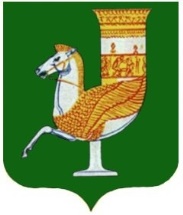 П  О  С  Т  А  Н  О  В  Л  Е  Н  И  Е   АДМИНИСТРАЦИИ   МУНИЦИПАЛЬНОГО  ОБРАЗОВАНИЯ «КРАСНОГВАРДЕЙСКИЙ  РАЙОН»От 01.11.2021г.  № 881с. КрасногвардейскоеОб определении помещений, пригодных  для   проведения агитационных  публичных  мероприятий по одномандатному избирательному округу № 6 Красногвардейского  района на выборах  депутатов  Государственного  Совета – Хасэ Республики Адыгея,  проводимых 18 и 19 декабря 2021 года	В соответствии с Законом Республики Адыгея «О выборах  депутатов Государственного Совета – Хасэ Республики Адыгея», и в целях содействия зарегистрированным кандидатам, избирательным объединениям,  зарегистрировавших кандидатов в депутаты Государственного Совета – Хасэ Республики Адыгея,  в  проведении   агитационных  публичных  мероприятий,  руководствуясь Уставом МО «Красногвардейский  район»ПОСТАНОВЛЯЮ:1. Определить помещения, находящиеся  в  муниципальной  собственности   МО «Красногвардейский район», пригодные для проведения  встреч  с избирателями зарегистрированных  кандидатов,  их  доверенных  лиц,  представителей  избирательных  объединений, зарегистрировавших  кандидатов  по одномандатному избирательному округу № 6 Красногвардейского  района на выборах  депутатов  Государственного  Совета – Хасэ Республики Адыгея, проводимых 18 и 19 декабря 2021 года согласно приложению. 2.Опубликовать настоящее постановление в районной газете «Дружба» и разместить  на официальном  сайте  органов местного самоуправления  МО «Красногвардейский район» в  сети «Интернет».3.Контроль за исполнением данного постановления возложить на  общий отдел  администрации МО «Красногвардейский район». 4.Настоящее постановление  вступает  в  силу  с момента  его  подписания.И.о. главы МО «Красногвардейский   район»				          А.А. ЕршовПриложениек постановлению администрацииМО «Красногвардейский район»от 01.11.2021г.  № 881П Е Р Е Ч Е Н Ьпомещений, пригодных   для   проведения агитационных  публичных мероприятий по   одномандатному избирательному округу № 6 Красногвардейского  района на выборах  депутатов  Государственного  Совета – Хасэ Республики Адыгея, проводимых 18 и 19 декабря 2021 годаМуниципальное  образование  «Красногвардейское  сельское  поселение»Районный Дом  культуры,  с. Красногвардейское, ул. 50  лет Октября, 33.Сельский  Дом  культуры,  а. Адамий,  ул. Шоссейная, 82.Муниципальное  образование  «Белосельское  сельское  поселение»Сельский  Дом  культуры  с.  Преображенское, ул. Коминтерна, 26. Сельский  Дом  культуры  с.  Белое, ул. Советская, 25.Управляющий делами администрации района-начальник общего отдела                                                                     А.А.Катбамбетов